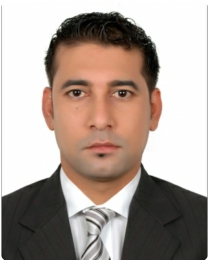 Madhab E-mail  :	madhab.308461@2freemail.com Address:	Bur Dubai, UAESummarySummary: 8+ years progressive experience working in retail environment. Proficient in overseeing store operation and achieving set a goals, understanding marketplace needs and strategies needed to drive sales and ensuring proper merchandise VM presentation. Successful track record of controlling store expenses to maximize profitability, Effective skills in payroll planning and scheduling.Work experienceApparel Group	Oct 2009 — PresentALDO Store ManagerHandle Store Operations by insuring that everything run smoothlyConsistently creates a welcoming environment for the customer by greeting and assisting as well as quickly responding to customer inquiries and needs.Completes store operational requirements by scheduling and assigning employees; following up on work results. Maintains store staff by recruiting, selecting, orienting, and training employees.Maintains store staff job results by coaching, counseling, and disciplining employees, planning, monitoring, and appraising job results.Achieves financial objectives by preparing an annual budget, scheduling expenditures, analyzing variances, initiating corrective actions.Managing and motivating a team to increase sales and ensure efficiency, Providing or Organizing training and development for all team members.Ensuring standards for quality, customer service and health and safety are met.Responding to customer complaints and comments.Ensures company standards are met for store and associate appearance at all times.Ensure that each individual and all company goals are met continuously.To Supervise the Sale promotions and ensure the highest standard of service is delivered.Updating and requesting to brand team best seller stocks weekly basis.Supporting customers with the product knowledge make them sure that they buy the perfect merchandise. Check all Inventory outgoing and incoming weekly basic.Making sure the store is clean, tidy and safe at all times.Madhab	1Qualifications Academic Qualification: UniversityInstitutionDegreeYearTribhuwan UniversityKankai Multiple CollageGraduate in Management2004Nepal Board	Kankai Secondary School	School Leaving Certificate	1999SkillsComputer Knowledge:Knowledge of Microsoft Business Solution Navision, Lotus Mail and Internet Explorer Knowledge in Microsoft Excel, Word, MS OfficeDriving LicensesUAE Valid driving Licenses Languages:English, Hindi and NepaliPersonal DetailsPersonal Details:Name	:	Madhab Sex	:	MaleDOB	:	May 14 th 1980Marital Status	:	MarriedVisa Type	:	Employment VisaPassport Expiry Date	:	Oct 2024Visa Expiry	:	13/ Dec/ 2018Thanking YouMADHAB DubaiMadhab 2